.....……………………………………………………………………………… ………….(Prénom, nom, classe)Est autorisé à rester à l’intérieur pendant les récréationsce jour, le ………………………………………………………………………………………jusqu’au .……………………………………………………………………………………….                                                                                                        ParapheRemarques :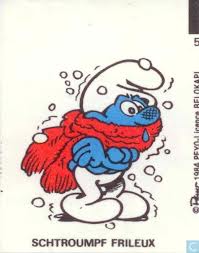 .....……………………………………………………………………………… ………….(Prénom, nom, classe)Est autorisé à rester à l’intérieur pendant les récréationsce jour, le ………………………………………………………………………………………jusqu’au .……………………………………………………………………………………….                                                                               ParapheRemarques :.....……………………………………………………………………………… ………….(Prénom, nom, classe)Est autorisé à rester à l’intérieur pendant les récréationsce jour, le ………………………………………………………………………………………jusqu’au .……………………………………………………………………………………….                                                                                      ParapheRemarques :